Нормативные документы для зам. директора и учителя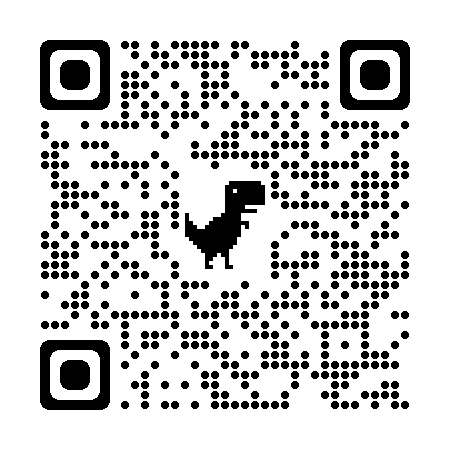 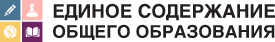 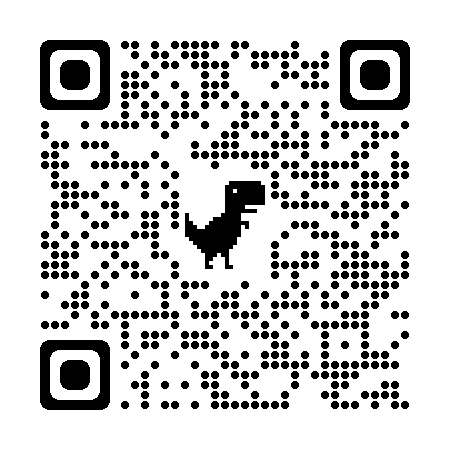 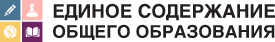 https://edsoo.ru/Normativnie_dokumenti.htmПриказ Министерства просвещения Российской Федерации от 31.05.2021 № 287 «Об утверждении федерального государственного образовательного стандарта основного общего образования» (Зарегистрирован 05.07.2021 № 64101)Приказ Министерства просвещения Российской Федерации от 31.05.2021 № 287 «Об утверждении федерального государственного образовательного стандарта основного общего образования» (Зарегистрирован 05.07.2021 № 64101)Приказ Министерства просвещения Российской Федерации № 568 от 18.07.2022 «О внесении изменений в федеральный государственный образовательный стандарт основного общего образования" (Зарегистрирован 17.08.2022 № 69675) Приказ Министерства просвещения Российской Федерации № 569 от 18.07.2022 «О внесении изменений в федеральный государственный образовательный стандарт начального общего образования» (Зарегистрирован 17.08.2022 № 69676)Приказ Министерства просвещения РФ от 02.08.2022 № 653 «Об утверждении федерального перечня электронных образовательных ресурсов, допущенных к использованию при реализации имеющих государственную аккредитацию образовательных программ НОО, ООО, СОО» (Зарегистрирован 29.08.2022 № 69822)Приказ Министерства просвещения Российской Федерации от 12.08.2022 № 732 «О внесении изменений в федеральный государственный образовательный стандарт среднего общего образования, утвержденный приказом Министерства образования и науки Российской Федерации от 17 мая 2012 г. № 413» (12.09.2022 № 70034)Методические рекомендации для заместителей директоров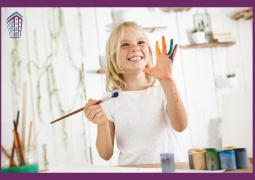 Современный учебник. Формирование ключевых навыков человека XXI века. Методическое пособие для авторов учебников, экспертов, учителейПод ред. И.М. Осмоловской, В.В. Серикова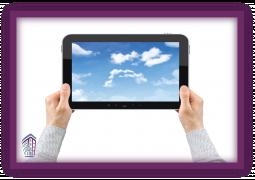 Рекомендации для педагогических работников по совершенствованию современного учебного процесса на основе научно-методического анализа. Рекомендации для педагогических работниковАвтор: Долгая О.И.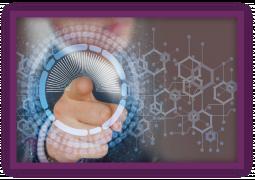 Методические рекомендации для руководителей образовательных организаций по реализации экологического образования с целью формирования экологической культуры обучающихсяАвторы: Захлебный А.Н., Дзятковская Е.Н., Шмелькова Л.В.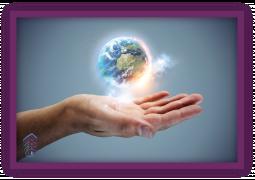 Методические материалы для органов исполнительной власти субъектов Российской Федерации, осуществляющих управление в сфере образования «Непрерывность и последовательность формирования экологической культуры обучающихся общеобразовательных организаций»Авторы: Захлебный А.Н., Шмелькова Л.В., Дзятковская Е.Н.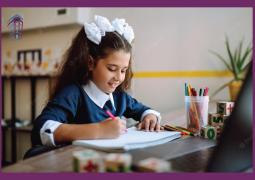 Эмоциональный интеллект школьника. Становление и развитие. Монографический сборникПод общей и научной редакцией С.В. Ивановой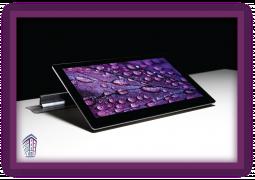 Реализация традиционных форм, методов обучения и дистанционных образовательных технологий при использовании цифровой образовательной среды (для общеобразовательных организаций):методические рекомендацииАвторы: Роберт И.В., Шихнабиева Т.Ш., Козлов О.А., Поляков В.П., Мухаметзянов И.Ш., Касторнова В.А.Методические рекомендации для заместителей директоров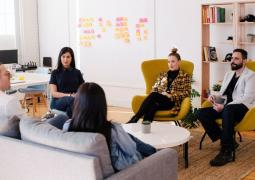 Деятельность управляющих советовОрганизация деятельности управляющих советовОрганизация деятельности управляющих советов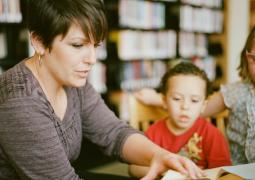 Воспитание в современной школе: от программы к действиямАвторы П.В. Степанов, Н.Л. Селиванова, В.В. Круглов, И.В. Степанова, И.С. Парфенова, И.Ю. Шустова, Е.О. Черкашин, М.Р. Мирошкина, Т.Н. Тихонова, Е.Ф. Добровольская, И.Н. Попова / Под ред. П.В. СтепановаТематический классификатор содержания образованияМатериалы размещены по ссылке https://tc.edsoo.ru/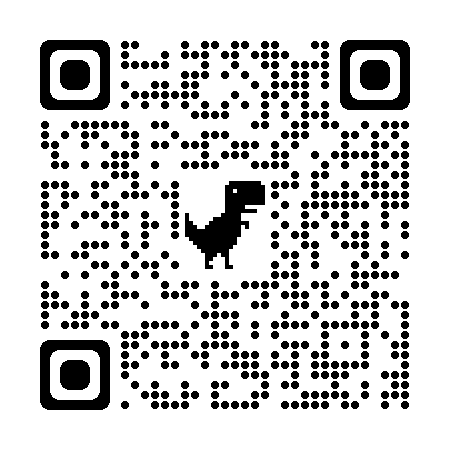 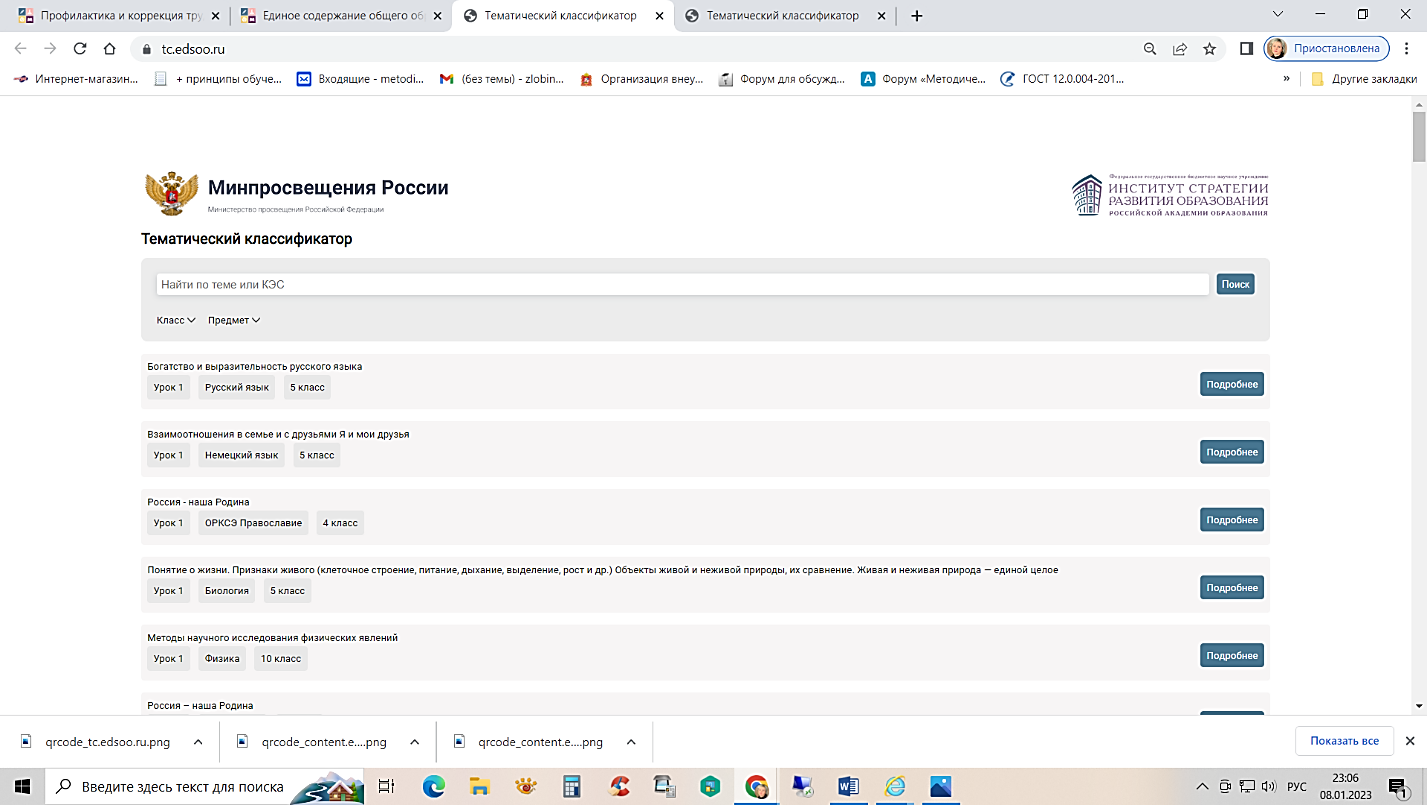 Конструктор учебных плановМатериалы размещены по ссылке https://clck.ru/33DMWT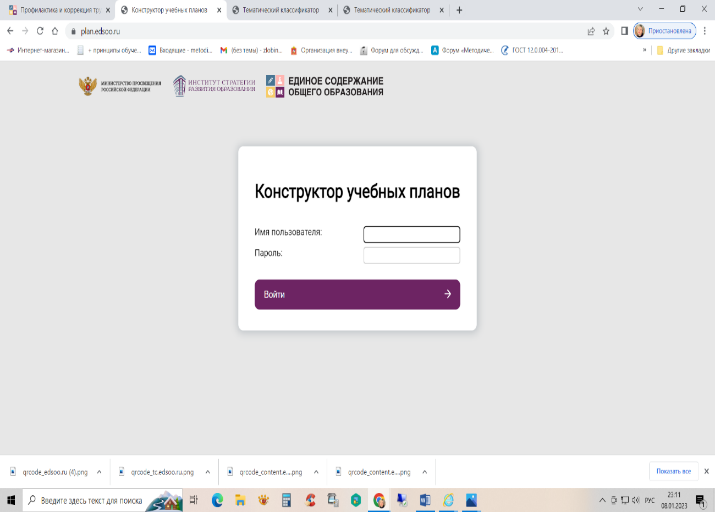 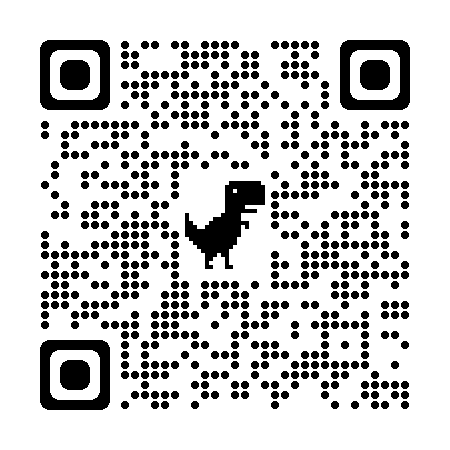 «Конструктор учебных планов» – удобный бесплатный онлайн-сервис для образовательных организаций по созданию учебных планов в соответствии с требованиями ФГОС НОО, ФГОС ООО и СанПиН.Для каждой образовательной организации созданы личные кабинеты.  Логины и пароли можно получить, направив запрос от школы на электронный адрес constructor@instrao.ru (необходимо указать субъект Российской Федерации, муниципалитет и полное наименование образовательной организации). Профилактика и коррекция трудностей в обученииМетодические рекомендации помогут учителю осуществлять индивидуально-дифференцированную работу по предупреждению и устранению трудностей в обучении с учетом особенностей конкретных учебных коллективов, уровня обученности и развития школьников. 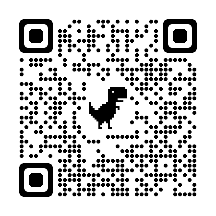 Сборник диагностических заданий для проверки предметных результатов (2022 год) Методические материалы с презентациями "Учитель и ученик в современной школе: формула успеха" (2022 год) Работа с детьми особых образовательных потребностейРабота с детьми, испытывающими трудности при изучении учебных предметовразговоры о важном 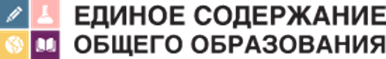 Материалы размещены по ссылке https://razgovor.edsoo.ru/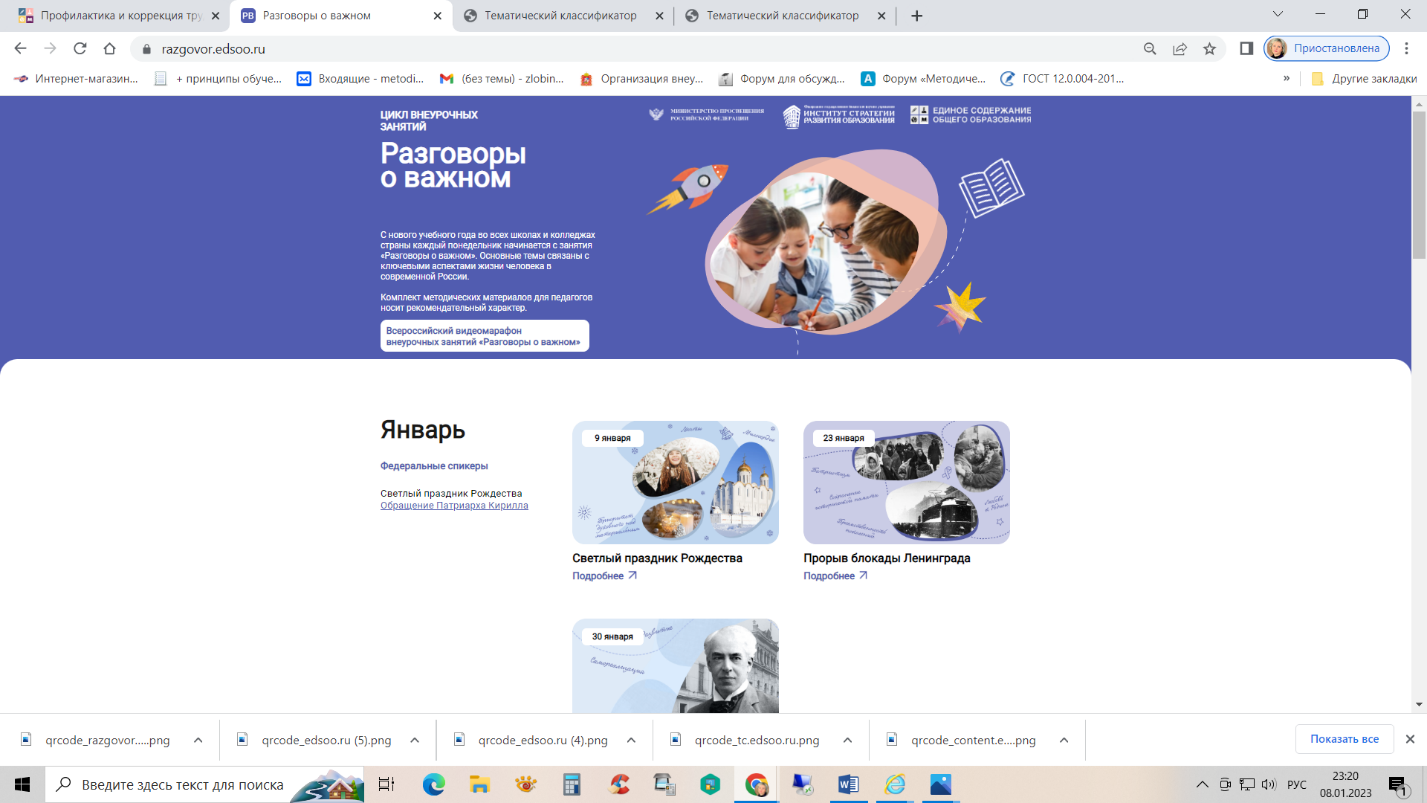 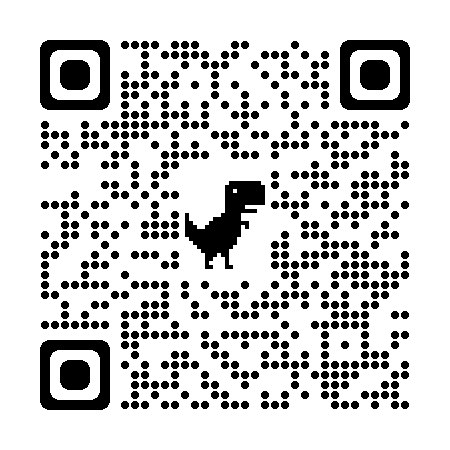 Методические рекомендации для учителей начальных классовСовременный учебник. Формирование ключевых навыков человека XXI века. Методическое пособие для авторов учебников, экспертов, учителейПод ред. И.М. Осмоловской, В.В. СериковаРекомендации для педагогических работников по совершенствованию современного учебного процесса на основе научно-методического анализа. Рекомендации для педагогических работниковАвтор: Долгая О.И.Научно-методические рекомендации по формированию эмоционального интеллекта обучающихся в образовательной среде (начальная школа). Методические рекомендацииПод общей и научной редакцией С.В. ИвановойРеализация традиционных форм, методов обучения и дистанционных образовательных технологий при использовании цифровой образовательной среды (для общеобразовательных организаций):методические рекомендации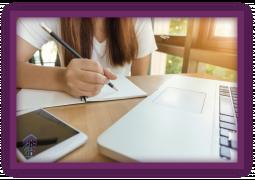 Авторы: Роберт И.В., Шихнабиева Т.Ш., Козлов О.А., Поляков В.П., Мухаметзянов И.Ш., Касторнова В.А.Методические рекомендации для учителей начальных классов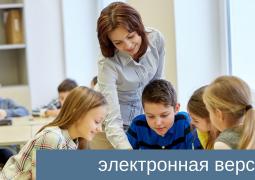 ИНТЕРАКТИВНОЕ ПОСОБИЕ. Воспитание на уроке: методика работы учителя (пособие для учителей общеобразовательных организаций)Авторы: Степанов П.В., Круглов В.В., Степанова И.В., Селиванова Н.Л., Шустова И.Ю., Парфенова И.С., Черкашин О.Е., Бебенина Е.В. / Под.ред. П.В. СтепановаВоспитание в современной школе: от программы к действиямАвторы П.В. Степанов, Н.Л. Селиванова, В.В. Круглов, И.В. Степанова, И.С. Парфенова, И.Ю. Шустова, Е.О. Черкашин, М.Р. Мирошкина, Т.Н. Тихонова, Е.Ф. Добровольская, И.Н. Попова / Под ред. П.В. СтепановаМетодические рекомендации для учителей 5-11 классовСовременный учебник. Формирование ключевых навыков человека XXI века. Методическое пособие для авторов учебников, экспертов, учителейПод ред. И.М. Осмоловской, В.В. Серикова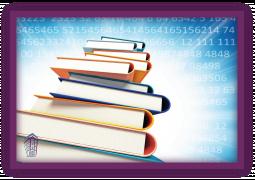 Смешанное обучение в условиях цифровой трансформации образования (для учебных предметов «Математика», «Информатика»). Методические рекомендацииАвторы: Роберт И.В., Шихнабиева Т.Ш., Козлов О.А. и др.Научно-методические рекомендации по формированию эмоционального интеллекта обучающихся в образовательной среде (основная школа). Методические рекомендации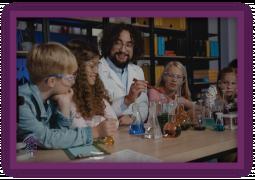 Под общей и научной редакцией С.В. ИвановойРеализация традиционных форм, методов обучения и дистанционных образовательных технологий при использовании цифровой образовательной среды (для общеобразовательных организаций):методические рекомендацииАвторы: Роберт И.В., Шихнабиева Т.Ш., Козлов О.А., Поляков В.П., Мухаметзянов И.Ш., Касторнова В.А.Научно-методические рекомендации для педагогов образовательных организаций о возможностях и рисках использования цифровых технологий в развитии личности школьника: методическое пособие для учителяАвторы: Степанов П. В., Круглов В. В., Степанова И. В., Черкашин О. Е., Шустова И. Ю., Парфенова И.С., Селиванова Н. Л., Нуруллова А.Ю.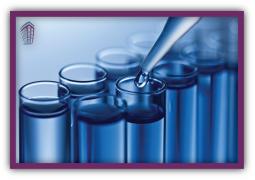 Преподавание естественно-научных предметов в условиях обновления содержания и методов школьного образованияАвторы: Пентин А.Ю., Заграничная Н.А., Никишова Е.А., Семенова Г.Ю., Овчинников А.В. / Под ред. А.Ю. Пентина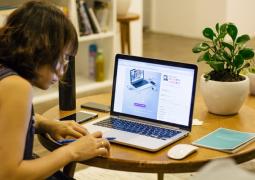 Эффективные методы обучения в информационно-образовательной средеАвторы: Осмоловская И.М., Кларин М.В., Гудилина С.И., Макаров М.И. / Под ред. И.М. Осмоловской.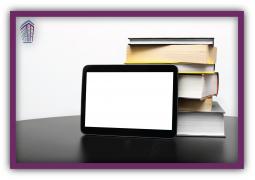 Преподавание социально-гуманитарных дисциплин в школе: ресурсы диалогаАвторы: Алексашкина Л.Н., Ворожейкина Н.И., Крючкова Е.А., Амбарцумова Э.М., Королева Г.Э. / Под ред. Л.Н. Алексашкиной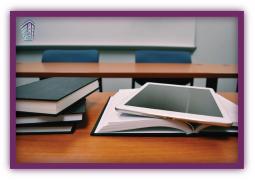 Преподавание русского языка и литературы в условиях обновления содержания школьного образованияАвторы: Ускова И.В., Шамчикова В.М., Макаров М.И. / Под ред. И.В. УсковойМетодические рекомендации для учителей 5-11 классов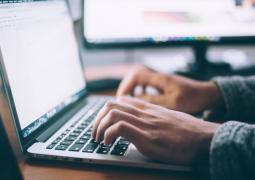 Информатизация школьного литературного образованияАвтор Н.В.БеляеваСовременный учебник. Формирование ключевых навыков человека XXI века. Методическое пособие для авторов учебников, экспертов, учителейПод ред. И.М. Осмоловской, В.В. СериковаРекомендации для педагогических работников по совершенствованию современного учебного процесса на основе научно-методического анализа. Рекомендации для педагогических работниковАвтор: Долгая О.И.ИНТЕРАКТИВНОЕ ПОСОБИЕ. Воспитание на уроке: методика работы учителя (пособие для учителей общеобразовательных организаций)Авторы: Степанов П.В., Круглов В.В., Степанова И.В., Селиванова Н.Л., Шустова И.Ю., Парфенова И.С., Черкашин О.Е., Бебенина Е.В. / Под.ред. П.В. СтепановаВоспитание в современной школе: от программы к действиямАвторы П.В. Степанов, Н.Л. Селиванова, В.В. Круглов, И.В. Степанова, И.С. Парфенова, И.Ю. Шустова, Е.О. Черкашин, М.Р. Мирошкина, Т.Н. Тихонова, Е.Ф. Добровольская, И.Н. Попова / Под ред. П.В. СтепановаМетодические семинары для учителей 1-9 классовМетодическая поддержка учителей начальных классов при введении и реализации обновленного ФГОС НОО Семинары онлайн и офлайн по ссылке https://clck.ru/33DKZi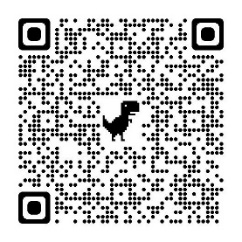 Какие вопросы обсуждаются?С какими трудностями может столкнуться педагог при реализации примерной рабочей программы и как их преодолеть? Какие новые элементы содержания включены в программу и как обеспечить достижение планируемых результатов? Какие методические находки помогут выстроить работу?Методическая поддержка учителей русского языка при введении и реализации обновленных ФГОС ООО и СООСеминары онлайн и офлайн по ссылке https://clck.ru/33DKk6Какие вопросы обсуждаются?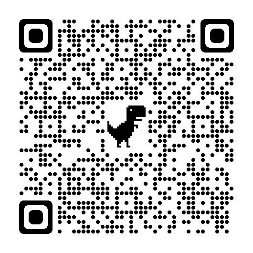 С какими трудностями может столкнуться педагог при реализации примерной рабочей программы и как их преодолеть? Какие новые элементы содержания включены в программу и как обеспечить достижение планируемых результатов? Какие методические находки помогут выстроить работу?Методическая поддержка учителей химии при введении и реализации обновленных ФГОС ООО и СООСеминары онлайн и офлайн по ссылке https://clck.ru/33DKoa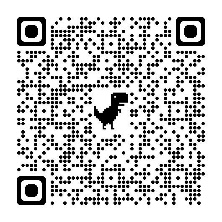 Какие вопросы обсуждаются?С какими трудностями может столкнуться педагог при реализации примерной рабочей программы и как их преодолеть? Какие новые элементы содержания включены в программу и как обеспечить достижение планируемых результатов? Какие методические находки помогут выстроить работу?Методическая поддержка учителей химии при введении и реализации обновленных ФГОС ООО и СООСеминары онлайн и офлайн по ссылке https://clck.ru/33DKoa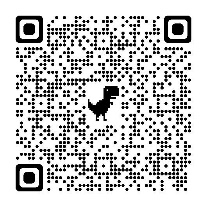  Какие вопросы обсуждаются?С какими трудностями может столкнуться педагог при реализации примерной рабочей программы и как их преодолеть? Какие новые элементы содержания включены в программу и как обеспечить достижение планируемых результатов? Какие методические находки помогут выстроить работу?Методическая поддержка учителей биологии при введении и реализации обновленных ФГОС ООО и СООСеминары онлайн и офлайн по ссылке https://clck.ru/33DKvV Какие вопросы обсуждаются?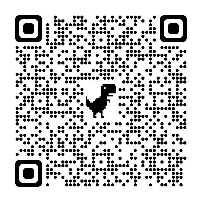 С какими трудностями может столкнуться педагог при реализации примерной рабочей программы и как их преодолеть? Какие новые элементы содержания включены в программу и как обеспечить достижение планируемых результатов? Какие методические находки помогут выстроить работу?Методическая поддержка учителей математики при введении и реализации обновленных ФГОС ООО и СООСеминары онлайн и офлайн по ссылке https://clck.ru/33DKyY Какие вопросы обсуждаются?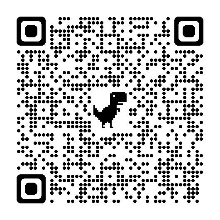 С какими трудностями может столкнуться педагог при реализации примерной рабочей программы и как их преодолеть? Какие новые элементы содержания включены в программу и как обеспечить достижение планируемых результатов? Какие методические находки помогут выстроить работу?Методическая поддержка учителей информатики при введении и реализации обновленных ФГОС ООО и СООСеминары онлайн и офлайн по ссылке https://clck.ru/33DL2Z Какие вопросы обсуждаются?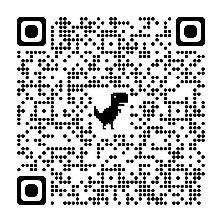 С какими трудностями может столкнуться педагог при реализации примерной рабочей программы и как их преодолеть? Какие новые элементы содержания включены в программу и как обеспечить достижение планируемых результатов? Какие методические находки помогут выстроить работу?Методическая поддержка учителей физики при введении и реализации обновленных ФГОС ООО и СООСеминары онлайн и офлайн по ссылке https://clck.ru/33DL4t Какие вопросы обсуждаются?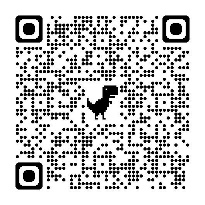 С какими трудностями может столкнуться педагог при реализации примерной рабочей программы и как их преодолеть? Какие новые элементы содержания включены в программу и как обеспечить достижение планируемых результатов? Какие методические находки помогут выстроить работу?Методическая поддержка учителей истории при введении и реализации обновленных ФГОС ООО и СООСеминары онлайн и офлайн по ссылке https://clck.ru/33DLCc  Какие вопросы обсуждаются?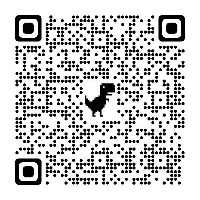 С какими трудностями может столкнуться педагог при реализации примерной рабочей программы и как их преодолеть? Какие новые элементы содержания включены в программу и как обеспечить достижение планируемых результатов? Какие методические находки помогут выстроить работу?Методическая поддержка учителей обществознания при введении и реализации обновленных ФГОС ООО и СООСеминары онлайн и офлайн по ссылке https://clck.ru/33DLHG  Какие вопросы обсуждаются?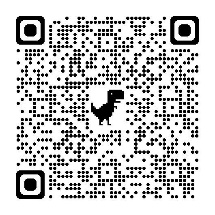 С какими трудностями может столкнуться педагог при реализации примерной рабочей программы и как их преодолеть? Какие новые элементы содержания включены в программу и как обеспечить достижение планируемых результатов? Какие методические находки помогут выстроить работу?Методическая поддержка учителей географии при введении и реализации обновленных ФГОС ООО и СООСеминары онлайн и офлайн по ссылке https://clck.ru/33DLKi  Какие вопросы обсуждаются?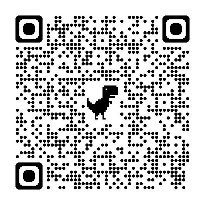 С какими трудностями может столкнуться педагог при реализации примерной рабочей программы и как их преодолеть? Какие новые элементы содержания включены в программу и как обеспечить достижение планируемых результатов? Какие методические находки помогут выстроить работу?Методическая поддержка учителей географии при введении и реализации обновленных ФГОС ООО и СООСеминары онлайн и офлайн по ссылке  https://clck.ru/33DLMZ  Какие вопросы обсуждаются?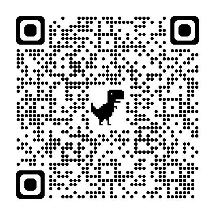 С какими трудностями может столкнуться педагог при реализации примерной рабочей программы и как их преодолеть? Какие новые элементы содержания включены в программу и как обеспечить достижение планируемых результатов? Какие методические находки помогут выстроить работу?Методическая поддержка учителей физической культуры при введении и реализации обновленных ФГОС НОО, ООО и СООСеминары онлайн и офлайн по ссылке    https://clck.ru/33DLMZ Какие вопросы обсуждаются?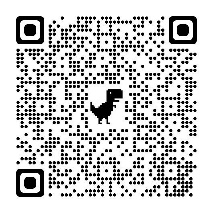 С какими трудностями может столкнуться педагог при реализации примерной рабочей программы и как их преодолеть? Какие новые элементы содержания включены в программу и как обеспечить достижение планируемых результатов? Какие методические находки помогут выстроить работу?Методическая поддержка учителей музыки при введении и реализации обновленных ФГОС ООО и СООСеминары онлайн и офлайн по ссылке    https://clck.ru/33DLSAКакие вопросы обсуждаются?С какими трудностями может столкнуться педагог при реализации примерной рабочей программы и как их преодолеть? Какие новые элементы содержания включены в программу и как обеспечить достижение планируемых результатов? Какие методические находки помогут выстроить работу?Методическая поддержка учителей технологии при введении и реализации обновленных ФГОС ООО и СООСеминары онлайн и офлайн по ссылке    https://clck.ru/uJVsQ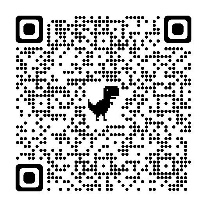 Какие вопросы обсуждаются?С какими трудностями может столкнуться педагог при реализации примерной рабочей программы и как их преодолеть? Какие новые элементы содержания включены в программу и как обеспечить достижение планируемых результатов? Какие методические находки помогут выстроить работу?Методическая поддержка учителей изобразительного искусства при введении и реализации обновленных ФГОС НОО и ООО Семинары онлайн и офлайн по ссылке     https://clck.ru/33DLXW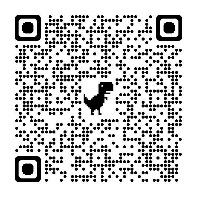 Какие вопросы обсуждаются?С какими трудностями может столкнуться педагог при реализации примерной рабочей программы и как их преодолеть? Какие новые элементы содержания включены в программу и как обеспечить достижение планируемых результатов? Какие методические находки помогут выстроить работу?Методическая поддержка учителей иностранного языка при введении и реализации обновленных ФГОС НОО и ООО Семинары онлайн и офлайн по ссылке    https://clck.ru/33DLaH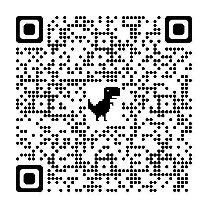 Какие вопросы обсуждаются?С какими трудностями может столкнуться педагог при реализации примерной рабочей программы и как их преодолеть? Какие новые элементы содержания включены в программу и как обеспечить достижение планируемых результатов? Какие методические находки помогут выстроить работу?Методическая поддержка учителей ОБЖ при введении и реализации обновленных ФГОС ООО и СОО Семинары онлайн и офлайн по ссылке     https://clck.ru/33DLcqКакие вопросы обсуждаются?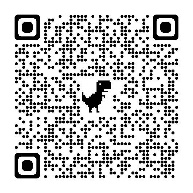 С какими трудностями может столкнуться педагог при реализации примерной рабочей программы и как их преодолеть? Какие новые элементы содержания включены в программу и как обеспечить достижение планируемых результатов? Какие методические находки помогут выстроить работу?Формирование и оценка функциональной грамотности Подробнее о проекте по формированию функциональной грамотности школьников по ссылке (семинары онлайн, офлайн) https://clck.ru/32JYtQ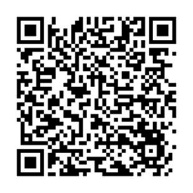 Зачем реализуется?Приоритетной целью государственной образовательной политики является вхождение Российской Федерации в десятку лидеров стран по качеству общего образования. Одним из направлений выступает формирование в системе общего образования функциональной грамотности обучающихся. Цель проекта – обеспечить информационно-методическую, научную поддержку педагогов по формированию функциональной грамотности школьников.Когда реализуется?С сентября 2022 года по май 2023 годаКак реализуется?Путем организации и проведения методических семинаров для региональных, муниципальных, школьных команд по формированию и оценке функциональной грамотности школьников.Кем координируется?Задача по обеспечению организационно-методического сопровождения и координации деятельности субъектов РФ по включению методологии и методического инструментария формирования и оценки функциональной грамотности школьников в региональные системы повышения квалификации и методической поддержки педагогов возложена на ФГБНУ "ИСРО РАО"Ссылки на материалы ПРОГРАММА КУРСА ВНЕУРОЧНОЙ ДЕЯТЕЛЬНОСТИ «ФУНКЦИОНАЛЬНАЯ ГРАМОТНОСТЬ: УЧИМСЯ ДЛЯ ЖИЗНИ» (основное общее образование)Математическая грамотность. 5 классЧитательская грамотность. 5 классФинансовая грамотность. 5 классИнтегрированные задания. 5 классГлобальные компетенции. 5 классКреативное мышление. 5 класс Естественнонаучная грамотность. 5 класс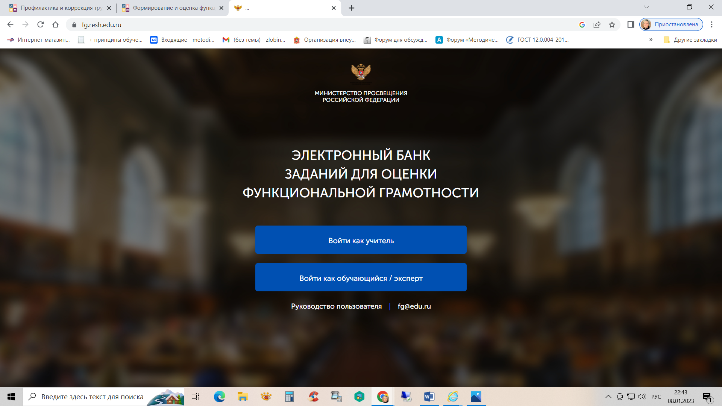 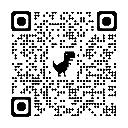 ЭЛЕКТРОННЫЙ БАНК
ЗАДАНИЙ ДЛЯ ОЦЕНКИ
ФУНКЦИОНАЛЬНОЙ ГРАМОТНОСТИ https://resh.edu.ru/instruction Методические кейсы для начального общего образования: сложные вопросы преподавания учебных предметовМатериалы размещены по ссылке https://content.edsoo.ru/case/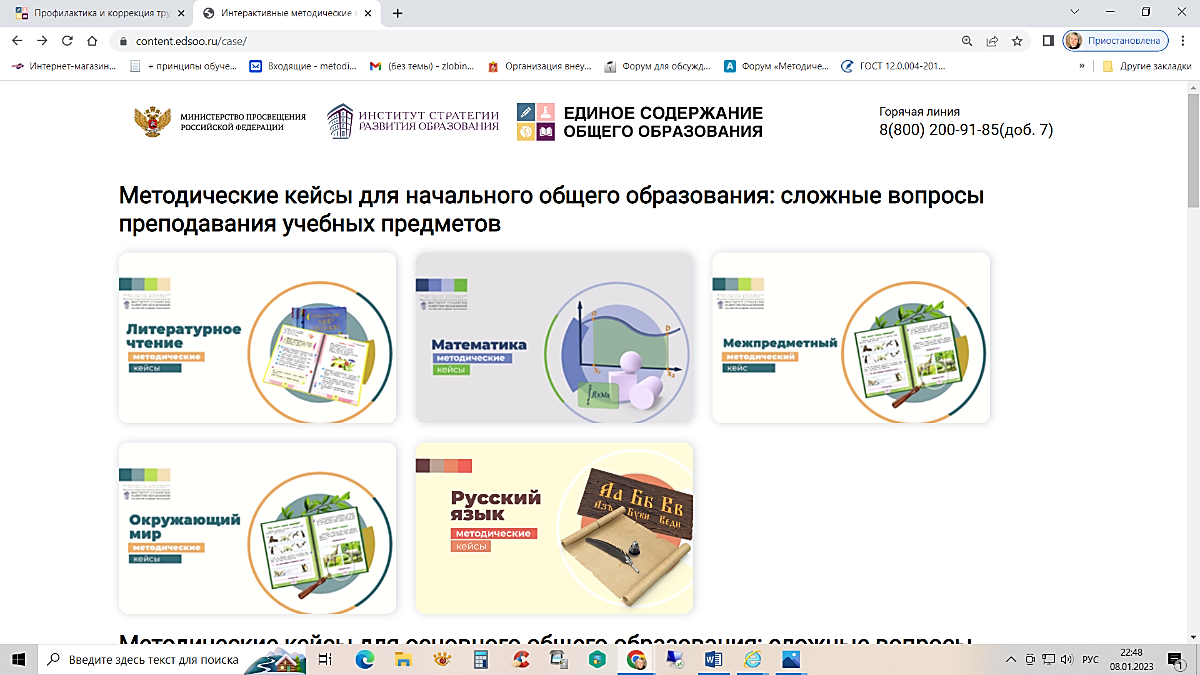 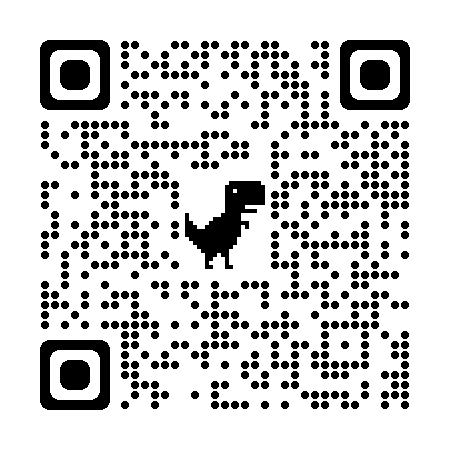 Методические кейсы для основного общего образования: сложные вопросы преподавания учебных предметовМатериалы размещены по ссылке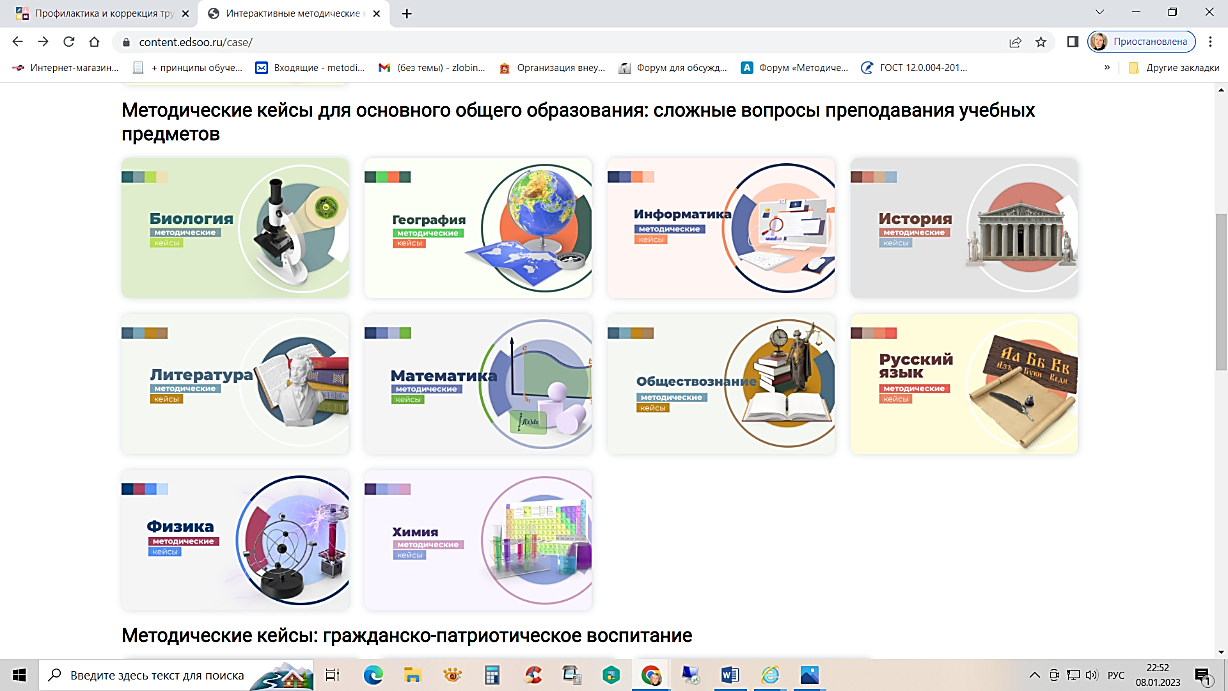 https://content.edsoo.ru/case/Методические кейсы: гражданско-патриотическое воспитаниеМатериалы размещены по ссылкеhttps://content.edsoo.ru/case/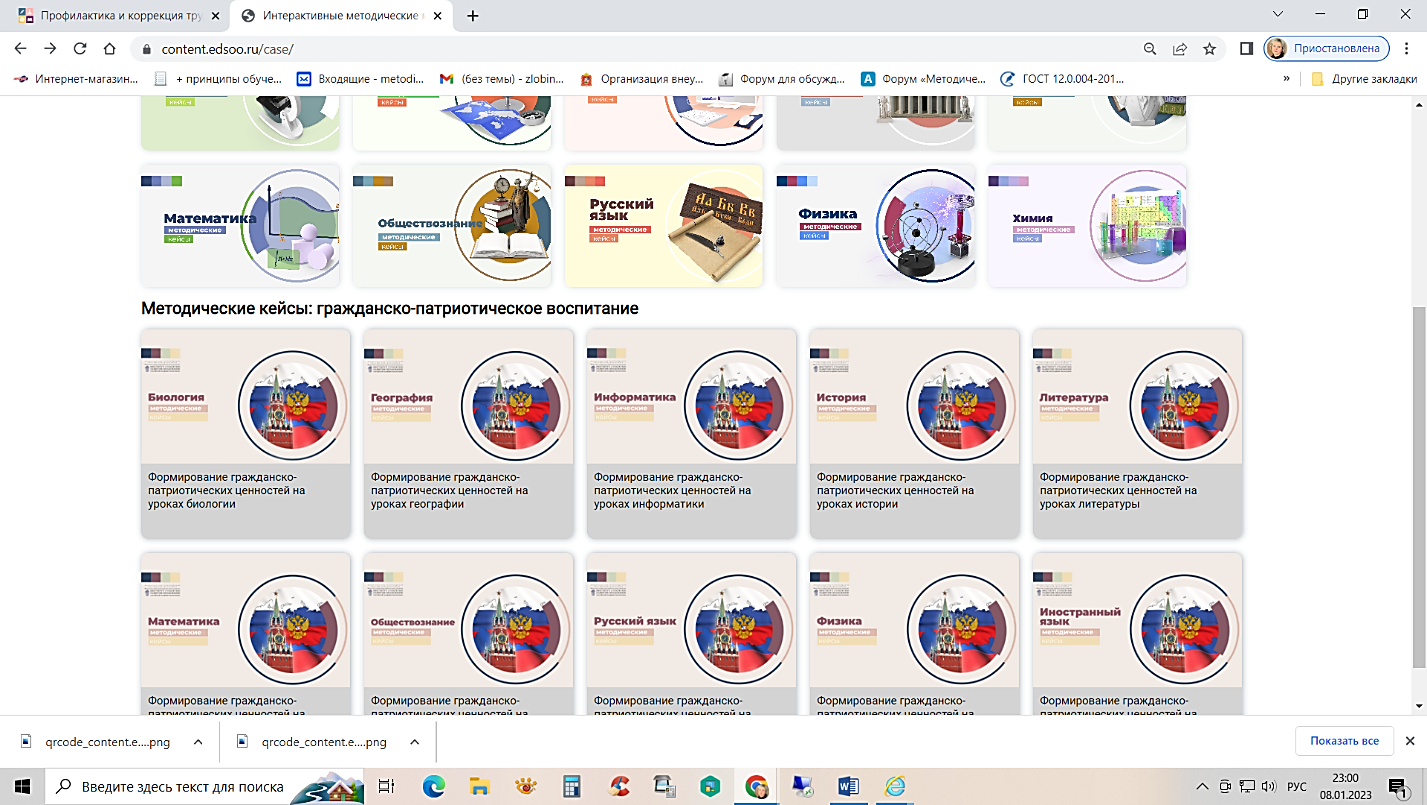 